VII Молодежный форум гражданских инициатив «Россия – это мы!»Муниципальное бюджетное  общеобразовательное учреждение – средняя общеобразовательная школа с. Ново-КусковоАсиновского района Томской областиЦентр гражданского образования «Школа социального успехаУТВЕРЖДАЮДиректорМБОУ –СОШ с.Ново-КусковоТ.Б.Маковеева__________«___» _____2012Отчет о проведенииобразовательного событияпроектная лаборатория «Какой быть школьной газете?» «11»  апреля2012 г.Цель: стимулирование школьников к самостоятельной  творческой деятельности, повышение образовательного потенциала участников в процессе создания информационного продукта (проекта школьной газеты).Задачи: -познакомить с деятельностью школьных СМИ  Асиновского района;-содействовать включению обучающихся, родителей, педагогов, представителей  местного сообщества в процессы непрерывного гражданского образования;-развивать познавательную активность, информационную культуру обучающихся;-обеспечить сетевое  взаимодействие Центров гражданского образования;Форма проведения: проектная лабораторияПродолжительность:13.30-15.30Участники:Анализ подготовки мероприятия:При подготовке мероприятия было разработано Положение о проведении проектной лаборатории «Какой быть школьной газете?» Также были разработаны: программа образовательного события, раздаточный материал(подсказки, информация),анкета участника события,  сертификаты каждому участнику и дипломы командам. Были подготовлены консультанты для каждой команды. 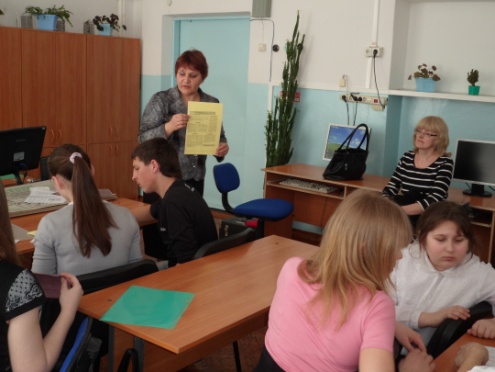  В оценке представленных работ приняли участие руководитель ЦГО, консультанты Центра и независимый  общественный эксперт по вопросам школьного самоуправления- участник областного конкурса лидеров ученического самоуправления Тясто Артем, имеющий подтверждающий сертификат. В качестве  информационного ресурса в кабинете информатики участники имели возможность  выйти в Интернет, распечатать свои газеты на цветном принтере. Поступило 3 заявки от общеобразовательных учреждений Асиновского района МБОУ-СОШ №1 ЦГО «Россияне»,  МБОУ-СОШ №5 ЦГО «Ученический парламент»,МБОУ-СОШ №4 ЦГО «Следопыт».Анализ проведения мероприятия:Мероприятие  проходило в школьной рекреации, где были  расставлены столы для работы участников, подобран материал в помощь выпускающим газеты: словари, сборники пословиц, поговорок, загадок, была открыта библиотека(для обращения за нужной информацией). Мероприятие  включало в себя прием гостей,  приветственное  слово преподавателя Центра Павельевой И.А., которая  отметила актуальность выбранной темы образовательного события, познакомила всех присутствующих с Информацией  по результатам исследования  современной ситуации по развитию школьной журналистики и юнкоровского движения в Российской Федерации и Томской  области. Эта тема была изучена  специалистами «РГОУО ОГБУ «РЦРО» и была представлена в рамках проектного семинара для педагогов и руководителей образовательных учреждений Томской области, курирующих деятельность школьных СМИ и обучающихся, редакторов школьных СМИ (14.02.2012г)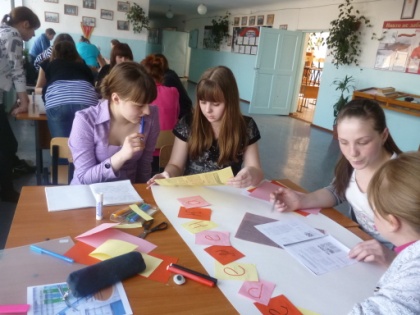  Все  команды-участники получили  макеты газет с примерными рубриками. Задача команд состояла в том, чтобы заполнить содержанием предлагаемые рубрики, или придумать свои рубрики и также заполнить их содержательной частью.Тему и названия  для  проектов   своих   газет команды выбирали самостоятельно.  Каждая команда имела возможность выхода в ИНТЕРНЕТ за нужной информацией. 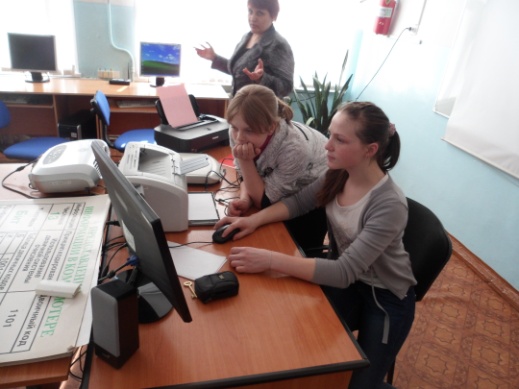  	Презентация проектов газет состоялась здесь же, после полуторачасовой работы в группах:Слушатели ЦГО «Россияне» представили проект своей школьной газеты «Винегрет». Они  нашли информацию для рубрик «Репортаж из горячих точек школьной жизни», «Бизнес. Рынок» и «А что за стенами школы».Слушатели Центра «Следопыт» представили проект школьной стенной газеты « Попутный ветер». Они расположили в своей газете такие рубрики: «Вам бы наши проблемы» (об экзаменах- ЕГЭ,ГИА и т.д.), «Олимп успеха»(об учениках, добившихся успехов в разных формах деятельности). Хозяева образовательного события представили проект школьной газеты «Переменка». Главной темой этого спец.выпуска  стал репортаж  с места событий:  в Новокусковской школе  устанавливают пластиковые окна, и школа просто на глазах  преображается в лучшую сторону. 	Слушатели Центра «Ученический парламент» представили проект школьной газеты  «Пятерочка», выбрав такие рубрики, как «Новость дня», «Интервью с кумиром», «Ха-ха!», «Наше творчество».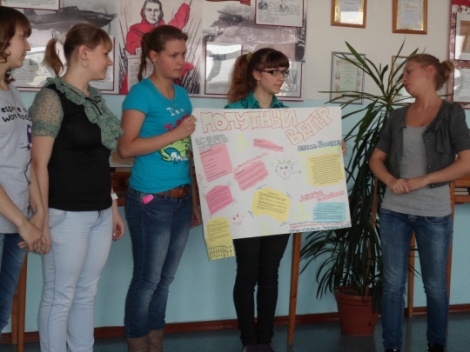 После представления жюри оценили все выпуски и в результате Диплом победителя  получила  газета «Попутный ветер» ЦГО «Следопыт» школы №4,остальные участники получили  дипломы лауреатов. Все участники мероприятия были активны и заинтересованы. Оживленно работали, искали информацию в ИНТЕРНЕТЕ, распечатывали на принтере.Главное, что все команды имели возможность увидеть результат своей работы «здесь и сейчас».Анализ анкет показал, что для участников1.Значимость предлагаемого материала состоит в обогащении собственного опыта – 10 человекопыте разработки  различных видов проектов -9 человекпоявлении  новых возможностей развития  собственной деятельности в образовательном учреждении- 15_2.Предоставленная в рамках образовательного события информацияизбыточная-0достаточная -21недостаточная-0неактуальная-03.У меня возник вопросКто из профессиональных журналистов мог бы помогать детям в выпуске газет?4.Отзыв об образовательном событии (личное впечатление, особое мнение)Ребята, молодцы! Хорошее впечатление. Было познавательно. Научилась работать с информацией, писать заметки. Созданы все условия для выпуска школьной газеты. Выводы:В ходе мероприятия образовалась команда -победительница  и команды-лауреатыДиплом победителя МБОУ-СОШ №4 ЦГО «Следопыт».Диплом лауреата МБОУ-СОШ №1 ЦГО «Россияне»; Диплом лауреата МБОУ-СОШ №5 ЦГО «Ученический парламент»;Диплом лауреата МБОУ-СОШ с. Ново-Кусково «Школа социального успеха»Эксперты (жюри) Фролова Людмила Андреевна, Павельева Ирина Александровна, Волошко Алия Владимировна, Жевлакова Лариса Ивановна(учитель ИЗО),независимый эксперт Тясто Артем.Образовательное учреждениеВсего участниковИз них Из них Из них Из них Образовательное учреждениеВсего участниковобучающихсяпедагоговродителейместных жителейМБОУ-СОШ №1г.Асино761МБОУ-СОШ №4 г.Асино651МБОУ-СОШ №5 г.Асино651МБОУ-СОШ с.Ново-Кусково752Итого26215